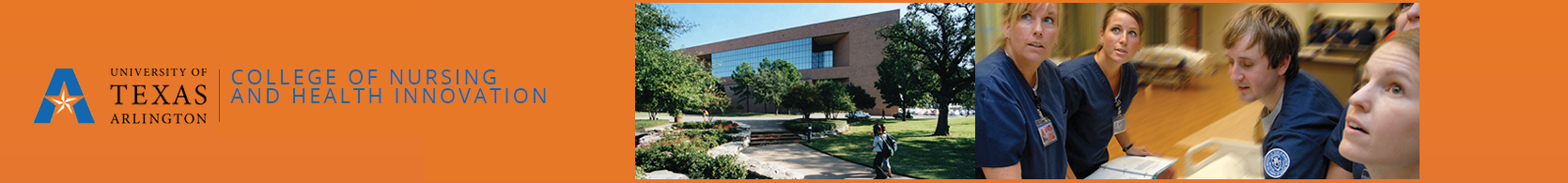 The University of Texas at Arlington College of Nursing and Health InnovationN5418: Advanced Health Assessment and Diagnostic Reasoning Spring 2017Instructor(s): Lynn Berger, MSN, ANP-BCLead TeacherClinical InstructorCrystal Cisneros, MSN, APRN, FNP-CCo-Lead TeacherClinical InstructorOffice Number: OnlineOffice Telephone Number: 817-272-2776Email Address:  Lynn.berger@uta.edu Crystal.cisneros@uta.eduFaculty Profile: http://mentis.uta.edu/explore/profile/lynn%20-berger http://mentis.uta.edu/explore/profile/crystal%20-cisnerosVirtual Office Hours: By appointment onlyPlease email the professor or your clinical faculty to request and schedule an individual (or small group) virtual work session.  In your email request, include the purpose of the meeting, what you hope to learn as a result of this meeting, and who will be participating.  The purpose of virtual office hours is to address/answer the unique instructional challenges/questions that cannot be answered via email, an announcement, or the question and answer forum provided within the course.Section Information: NURS-5418 - 401Course Description:  Apply theoretical foundations and clinical skills in comprehensive health assessment across the lifespan.  In addition, this course will also focus on the foundations and principles of differential diagnosis and diagnostic reasoning, as well as bio-psycho-socio-cultural/spiritual considerations in advanced assessment across the lifespan.  For a list of major topics to be covered in this course, please refer to the Course Topics/Lesson Titles Table in this syllabus.Pre and Co-requisite Courses:Prerequisite courses: NURS 5315 or Certificate Program Standing Student Email:Students enrolled in online UTA FNP courses are expected to check their UTA email DAILY.  Students waiting for their next course to start are expected to check their UTA email a minimum of twice weekly.Faculty and Students – Email: For reasons of web security, faculty, staff, and students must use their official UT Arlington e-mail address for all university-related business. As a security measure, and in order to protect student privacy, only emails received through the UTA email system will receive a response. Emails received from any student’s personal email address will be deleted without a response.Instructor Office or Department Location:Virtual office hours by appointment onlyInstructor Office or Department Telephone Number: Felicia Chamberlain, (817) 272-0659, chamberl@uta.eduCoordinator – Nursing Administration and Online Education ProgramsEmergency Phone Number for Reaching Faculty:  Felicia Chamberlain, (817) 272-0659, chamberl@uta.eduCoordinator – Nursing Administration and Online Education ProgramsPreferred Methods for Reaching Instructor:  Correspondence should be directed to me via email at lynn.berger@uta.edu or crystal.cisneros@uta.edu if your question is regarding the clinical portion of the course please direct those questions to your assigned faculty first. Emails are checked at least once daily on weekdays and weekend days.  Should we need to communicate further via telephone or virtual video conferencing, then that can be arranged after the initial email correspondence. Please check with your assigned clinical faculty for their preferred methods of communication. Maximum Timeframe for Responding to Student Communication: Response to student emails can generally be expected within 24 hours with a 48 hour maximum time frame.  Response to student assignments may be expected within 72 hours.Zoom:  Zoom is a user-friendly, online, video-conferencing, screen-share tool.  It operates outside of Blackboard.  If invited to attend a Zoom conference, students simply need to:Use a computer with video and audio featuresDownload Zoom to their computer the first time they receive a Zoom link (you will do this simply by clicking on the link)Check their video and audio features via the cues provided in ZoomThe Zoom link can also be downloaded to your smart phone.  Lastly, Zoom sessions can be saved and made available to all students through a link provided by the professor.Students do not need a Zoom account to join Zoom meetings hosted by a faculty member.Zoom tutorials can be found at the following link:https://support.zoom.us/hc/en-us/articles/206618765-Zoom-Video-TutorialsAcademic Coach(es): None for this courseClinical Faculty and Email:  Lynn Berger, lynn.berger@uta.eduCrystal Cisneros, crystal.cisneros@uta.eduKet Davis, ket.davis@uta.eduMary Davis, mary.davis@uta.eduJalandria Gurley, jalandria.gurley@uta.eduMonica Lee, monica.lee@uta.eduCandace Russell, candace.russell@uta.eduRuby Taylor, ruby.taylor@uta.eduKelly Meier, kelly.meier@uta.eduDaisy Segundo, daisy.segundo@uta.eduMargaretta Sapon Amoah, margaretta.saponamoah@uta.eduClinical Faculty Profiles: Please see your UTA email for an introduction from your clinical faculty.  If the clinical faculty member has a Mentis profile, it can be accessed from the following homepage:http://www.uta.edu/profiles/ Credit Hours:4 credit hoursClinical Hours:  This is both a clinical and didactic course with 90 clinical hours.  These 90 hours of required clinical time are achieved via interactive assignments, videos, tutorials, demonstrations, and other teaching/learning modalities.  For this course, you will not be required to complete clinical hours in actual healthcare settings or agencies.  These types of outside, agency-specific clinical hours are not required until the last three courses of the program. Preparation for clinical coursework, however, begins early in the degree program.  Check your Pathway to Graduation for detailed instructions regarding what you must do concurrently with each academic course to ensure you are ready for your clinical experience.If you do not have access to your online Pathway to Graduation please notify your advisor.  You will need to check and use your Pathway to Graduation concurrently with every course throughout the MSN-FNP degree program.  REQUIRED Textbooks & Equipment:Ball, Dains, Flynn, Solomon, & Stewart. (2015). Seidel's guide to physical examination (8th ed.). St. Louis, MO: Elsevier Mosby. ISBN: 978-0-323-11240-6Dains, Baumann, & Scheibel. (2016). Advanced health assessment and clinical diagnosis in primary care (5th ed.). St. Louis, MO: Elsevier. ISBN: 978-0-323-26625-3American Psychological Association. (2010). Publication manual of the American Psychological Association (6th ed.). Washington DC: Author. ISBN: 978-1-4338-0561-5 (Not included as part of the course bundle as you should have already purchased this text for prerequisite courses)Assessment Kits I & II: These can be purchased directly from the UTA bookstore. Please visit www.utashop.comSeidel et al.: Mosby’s Physical Exam Video Series. ISBN: 9780323077606 (Must be purchased from the UTA bookstore and is offered as part of the course bundle)Shadow Health Digital Clinical Experiences Program: (Not included in the UTA Course Bundle/MUST be purchased separately from either the UTA bookstore or directly from the manufacturer/publisher as below:To purchase the Shadow Health Digital Clinical Program, please log on to app.shadowhealth.com Click "Register for a Student Account." Then enter the Course PIN: January2017-3603-6337-6525-6859The purchase fee is $99 and a credit card is required for purchaseBe sure to register under the appropriate section number for the course in which you are enrolledBe sure to complete all of the steps in setting up your student accountFor more information, please see the Shadow Health Student Information and Registration Sheet in BlackboardOPTIONAL Textbooks/Online Supplemental Resources: (Nice to have but NOT Required):Ball, Dains, Flynn, Solomon, & Stewart. (2015). Seidel's guide to physical examination handbook (8th ed.). St. Louis, MO: Mosby Elsevier. ISBN: 000-0323169538Online Accompaniment to Seidel’s Physical Examination and Health Assessment (Online Access Code). ISBN: 9780323172677. (Included in the UTA Course Bundle and must be included if purchasing the UTA bundle). UTA N5418 Course Book/Equipment Bundle: ISBN: 9780323455381The textbooks for this course can be purchased, as a bundle, directly from the UTA bookstore.  Please note that this bundle WILL include the access code for the supplemental/optional online resources to the major text and the Mosby video series, but WILL NOT include the assessment kits, APA manual, the physical examination handbook to accompany the major text, or the REQUIRED Shadow Health Digital Clinical Experience Program Access Code (these must be purchased separately if required or desired). Directions for ordering the Course Textbook Bundle:Please visit URL: www.utashop.comClick on Books (Upper Left Hand Corner)Term: Fall 2016Academic Session: DYN Department: NURSCourse: 5418Section: 401Click on submitNext screen will only display your required bundle for N5418. ISBN to the bundle is: 9780323455381This bundle is comprised of the following course materials: 	Dains et al.: Adv Hlth Asmt Diag Primary Care (5th ed.) – Required Text #2Seidel et al.: Mosby's Phys Exam Video Series – Required Text #5Ball et al.: PE & HA Online Access Code (8th ed.) – Optional Text #2Ball et al.: Seidel’s Guide to PE (8th ed.) – Required Text #1Please check with the UTA bookstore concerning the ordering/availability of parts and pieces of this bundle. The bundle retails for $402.90, and they are offering an additional discount on the purchase price of these items when bought as a bundle.  The total student cost for the bundle will be $260.46, which is a savings of $142.44 or 35.35 % (versus buying each individual piece).  Early ordering is recommended.  UTA bookstore information (for ordering, questions, or concerns): www.utashop.com (817) 272-2785 main (817) 272-5757 text departmentAttendance Policy:Student attendance in this online course is required virtually as needed to successfully complete course assignments and assessments within the required timelines. Course Format and Design:This course is presented completely online and is administered at an accelerated pace. The course builds upon your undergraduate education and will cover a significant amount of content over a short period of time. It is designed to facilitate and guide your learning. As such minimal written lecture content is provided; you will be required to read the text books and other course materials and to synthesize this information to complete all of the course assignments. As a graduate student, the expectations of this course and curriculum are different than your undergraduate education. You are expected to synthesize the information from your readings and be able to apply it to clinical scenarios in a manner which is reflective of advanced practice nursing. As a graduate student, you are considered to be an independent learner and if needed identify additional resources to help you understand the concepts in the course. This class utilizes multiple teaching/learning modalities in the delivery of the content. Supplemental videos and lectures have been provided over select concepts to enhance your learning. These videos and lectures are mandatory to view, and you will find them to be an integral part of learning in this particular course. For testing purposes, you are responsible for the content in the text books, lectures, videos, supplemental readings, and any of the other multimedia teaching/learning presentations utilized in this course.   In simpler terms, any and all course-related content may be covered on your exams.  Test Review: There will be no formal test review for major exams in this course.  Following each major exam (with the exception of the final exam), a synopsis of common errors will be provided to the class as a whole via email and a Blackboard announcement.  Students may contact the lead instructor for this course for any further questions or concerns regarding this policy or their performance on any test or assignment in the course.Course Expectations: Students are expected to work independently on every assignment in this course unless instructed otherwise.  Collusion or consulting with other students or healthcare professionals concerning assignments is not permitted.  Sharing your work or borrowing the work of others will prevent students from fully benefitting from the learning opportunities in this course.  It is YOUR work that we are interested in evaluating, NOT the work of others.  Collusion or consulting with others is considered a matter of academic dishonesty and will be treated as such. The amount of time required by students to study and complete assignments in this course will vary according to students’ previous professional experiences, prior learning, and, the pace at which one works.  While having completed multiple years of practice generally provides students an advantage, these same students sometimes find themselves having to “unlearn” practices that are not supported by the most recent evidence or research.  Students with fewer years of nursing experience will generally find themselves working more diligently to quickly increase their overall knowledge base – knowledge that their classmates may have developed over multiple years of working in healthcare settings.  It is recommended that students schedule a minimum of 20 hours per week to study and complete both the didactic content (non-clinical assignments) and clinical content (virtual and hands-on clinical skills assignments) for this course.  Some weeks may require fewer hours and other weeks may require more hours.  FNP Program Expectations:  GPA of 3.0:  Students must maintain a GPA of 3.0.  Please seek help immediately if you are at risk of dipping below this GPA.  Ready to assist you are:Your course professorUTA Student Success CoordinatorsYour advisorYour retention specialistLet’s Get Clinical:  Successful completion of the required 760 clinical hours during your last three courses is completely dependent upon successful completion of the “Let’s Get Clinical” portion of your Pathway to Graduation.  Successful graduation requires both completion of  Preceptors and Clinical Sites:  Students are responsible for arranging their own preceptors and clinical sites according to guidelines provided.  This process begins very early in the overall program to ensure readiness when the clinical courses begin.  Course Topics / Lesson Titles:  Course Outcomes and Performance Measurement:  Course Calendar with Due Dates/TimesN5418 Test BlueprintsDescription of Major Assignments/Assessments: For all course assignments/assessments, please refer to the course calendar in this syllabus for specific due dates and times.  Please refer to Blackboard for more details concerning these assignments and for grading rubrics. Please remember that all times are central standard times with no exceptions. There will be NO option for makeup assignments or extra credit in this course.Respondus Practice TestThis is a five item, multiple choice, practice quiz covering important information found in the course syllabus.  The purpose of this practice test is to allow students to test the use of the Respondus Lockdown Browser and webcam (required for the three major exams in this course), as well as to allow students to troubleshoot any problems with Respondus or their computer and equipment prior to the first major exam in this course.  This is a required practice assignment, and students must complete this activity before the end of week one in the course.  Please refer to information found in this syllabus for further directions for downloading and using Respondus Lockdown Browser.  Kaltura Practice Video SubmissionThis is a brief, required practice assignment that will allow students to practice utilizing the Kaltura Video Recording application within Blackboard.  Kaltura video recording will be required for this assignment, as well as Clinical Lab Skills Evaluations One and Two in the course.  Videos recorded via other programs or methods will NOT be accepted in this course as they result in lengthy and sometimes impossible uploading/downloading times for faculty.  For this assignment, the student will record a video of themselves with a brief (1-5 min) introduction of who you are and your clinical background. The purpose of this video is to A. learn to record and submit in blackboard via Kaltura, B. test video and audio quality of your videos for future submissions, C. Tell your clinical instructor a little about yourself. Your clinical instructor will provide feedback regarding video and audio quality as needed.  Shadow Health Digital Clinical Experiences and Virtual Assessment AssignmentsThese assignments are designed to allow students an opportunity to practice advanced assessment techniques in a safe and fun format via simulated technology.  For these assignments, students will interact virtually with various avatars (patients) to practice and demonstrate competency on a variety of assessment types and systems.  The student will also be engaged in three digital concept labs to help sharpen assessment skills.  The student must generate a computer score of 80% or greater on each and every assignment in order to receive a grade to receive all points.  Assignments are due weekly, but students will have multiple/unlimited attempts to complete and pass the assignments in the week before the due date/time.  The assignments will also remain open for the duration of the course so that students can review and practice various assessments and skills.  Please see the detailed information on Shadow Health in subsequent pages of this syllabus for more information.  Students are required to complete ALL post assessment activities for each assignment, including post-assessment questions and reflective journaling.  Students’ activity and progress on these assignments will be monitored by clinical instructors and lead faculty.  Students are required to download and save each certificate of completion for every assessment/assignment completed in Shadow Health.  Personal Clinical Practice ExercisesThese exercises allow time for students to practice various assessment techniques on family members, friends, or colleagues.  Please note that clinical time is awarded in this course for such practice, and students are expected to practice various skills so that they are comfortable with these skills for clinical lab skills evaluations.  Students should be aware that practice does NOT make perfect…but PERFECT practice makes perfect, meaning that students who practice skills with incorrect techniques will have to unlearn the poor technique and relearn the correct technique.  Be sure to utilize all of the clinical skills teaching resources in this course to ensure that you have mastered the correct techniques and use of equipment for advanced assessment.  In the event that you have questions or concerns, please utilize your clinical faculty for help.  Students may also award themselves credit for personal practice if they are practicing and utilizing the precise skills learned in this course in their patient encounters at work.  Please avoid practicing skills on anyone that would constitute a breach of privacy or would be uncomfortable for anyone (such as male or female examinations, female breast examinations, or any other similar exams).  Students will have ample opportunity to practice these skills further along in the program with preceptor guidance.  Clinical Skills Lab Assignments Checklist/Attestation FormThis form is an attestation form that the student signs each week to verify that he/she has completed the assigned clinical labs skills for this course.  A copy of this form has been placed in the syllabus and will also be available on Blackboard.  Either electronic or hand-written signatures will be acceptable.  This form will be submitted at the end of weeks 5 and 10 in the course via drop-box in Blackboard.Weekly Virtual Meetings with Clinical Group Members/Clinical Faculty These weekly meetings are designed for students to interact with their clinical group members and clinical instructors.  These will be held via Zoom (a program similar to Skype or Collaborate).  The format for these meetings will be decided by each individual clinical faculty member, but will cover topic areas such as clinical skills questions, questions about clinical assignments, demonstration of advanced assessment techniques or equipment.  Weekly meeting times will be decided by each clinical faculty member.  Faculty will send Zoom invites to students for these meetings.  Once students receive the meeting invitation and connect to the meeting, they will be directed to a simple download of Zoom.  More information on these weekly meetings will be sent to students via email from clinical instructors.  Every attempt will be made by the clinical instructors to assign meeting times that will be conducive to students with various work/shift schedules.Clinical Lab Skills Evaluation One: Health History Video and Write-UpThis assignment will focus on the student’s ability to perform a comprehensive health history/obtain subjective data from a friend, family member, or colleague playing the role of a simulated patient.  Students will utilize the SOAP note format/outline provided to guide their questions for this assignment.  The simulated patient may either answer questions true to their personal health history or provide ‘made-up’ information for the purposes of this assignment.  Please see Blackboard for more specific information and the grading rubric for this assignment.  Students will use Kaltura Media to record this video and will submit the video along with written documentation of the health history in SOAP note format.   (25 min time cap) Clinical Lab Skills Evaluation Two: Problem-Focused/Episodic Exam with Clinical Faculty and Write-UpThis assignment will test the student’ ability to perform a problem-focused/episodic exam of an ill patient simulated by the student’s clinical instructor.  The visit will be performed via Zoom, and faculty will role play the patient.  A patient chart will be provided to the student prior to the exam, but the student will perform the problem-focused health history and physical examination as appropriate to the scenario.  For this assignment, students will need to bring a friend, family member, or colleague to the episodic exam in order to demonstrate the physical assessment component of the exam. Students will be given any abnormal findings in the physical exam.   Students will present diagnoses (actual, differential, rule out if any, and chronic) and health promotion needs verbally to the clinical instructor at the end of the exam.  Written documentation of the exam will be due to be submitted in Blackboard within 24 hours of completing the exam.  Please see Blackboard for more specific information and the grading rubric for this assignment. (30 min time cap) Clinical Lab Skills Evaluation Three: Comprehensive Head-to-Toe Physical Assessment and Write-UpThis assignment will test the student’s ability to perform a comprehensive head-to-toe physical examination on a family member, friend, or colleague playing the role of the patient.  For this assignment, students will be expected to verbalize expected and actual findings as they are completing the exam.  A demonstration video has been provided in Blackboard so that students can see the expectations for this assignment.  Students will be allowed one 5X7 notecard (front and back) as a reference page for use during the exam.  Students will be penalized for over-using the reference page during their demonstration.  No other notes or reference will be allowed, and students will be expected to pan the room to show that they do not have references in sight for this assignment.  Please see Blackboard for more specific information and the grading rubric for this assignment.  Students will use Kaltura Media to record this video and will submit the video along with written documentation of the physical exam findings. (60 min time cap. Instructor will STOP grading video at 60 min.)Practice QuizzesPractice quizzes have been provided throughout this course so that students can test their knowledge of didactic course content.  Although encouraged, practice quizzes are optional and are not mandatory for course completion.  These quizzes have been timed so that students can practice answering test items in a time-limited format.  These quizzes can be completed as open-book/open-note quizzes, and the student will NOT be required to use the Respondus Lockdown Browser or webcam.  Students will have unlimited attempts on the practice quizzes, and they will remain open and available for the duration of the course.  Major Exams (Exam 1, Exam 2, Comprehensive Final Examination)There will be three major exams in this course that will constitute the student’s didactic grade for the course.  All exams are multiple choice.  For these exams, students will be required to use the Respondus Lockdown Browser and their webcam.  Exams are closed-book, and students will not be allowed to use their books, notes, or any other resources for these exams.  For exams one and two, students will have 90 minutes for these 75-item exams.  For the comprehensive final examination, students will have 150 minutes to complete the 125-item final examination.  Please note that the final examination is comprehensive and will cover the entire didactic content for the course.  Please refer to your syllabus for test blueprints.  Exam questions may come from any of the teaching/learning resources utilized in this course, including textbooks, supplemental readings, videos, lectures, virtual clinical practice exercises, or any other content/information resource.  Please refer to your course schedule for exam times/availability.  Students must allow themselves enough time to complete the exam before it closes.  Exams will close at the time noted on the course schedule.  Students who fail to complete exams before the closing time will only receive credit for the questions answered prior to the exam closing.  This could and likely will result in a very low score/failure on the exam.  Please plan accordingly and do not miss the window of opportunity to take the exam.  Shadow Health: Student Information Resource PagesWhat is the Shadow Health Digital Clinical Experience™ (DCE)? Shadow Health provides a clinical simulation designed to improve your health assessment skills in a safe learning environment. You will examine digital patients throughout the course that are accessible online 24/7. Once you register, you will have lifetime access to the technology.Shadow Health. (2016). Digital Clinical Experience (Version 4.0) [Software]. Available from http://www.shadowhealth.comFor registration and purchaseRegistration directions: https://shadow.desk.com/customer/portal/articles/980991-how-to-register-with-shadow-healthEnter Course PIN – (refer to your official syllabus for this PIN)Cost is $99 paid with a credit cardBe sure to register for the appropriate section of the course in which you are enrolled (refer to your syllabus for section number)Login page: http://app.shadowhealth.comTechnical requirementsReview requirements: https://shadow.desk.com/customer/portal/articles/963290-dce-recommended-system-specifications Tablets and mobile devices are not currently supported. Recommended web browser is Mozilla Firefox. Shadow Health Support:Contact Shadow Health with any questions or technical issues regarding Shadow Health before contacting your instructor. Support is available 24/7 with senior technicians available from 6am - 3am ET (5am – 2am CST) at http://support.shadowhealth.com. Assignment OptionsThe assignment options set up for NURS 5418 allows students to do either of the following:Flexible Turn In: Repeat the assignment as many times as desired and choose which attempt to turn in before the due date/timeAllow Reopening: Reopen an assignment attempt multiple times and revise the assignment before the due date/time.  A. Flexible Turn In This option allows students to turn in an assignment attempt of their choosing. Here is a link about how to turn in an attempt of your choice: https://shadow.desk.com/customer/portal/articles/1900898-assignment-options-turn-in-reopenB. Alternative option: Allow ReopeningThis option allows students to reopen an assignment attempt before the due dateHere is a link about how to reopen an attempt: https://shadow.desk.com/customer/portal/articles/1900898-assignment-options-turn-in-reopenIII. GradingThese digital/virtual clinical experiences are designed to provide students with a safe, fun, realistic, yet challenging virtual forum in which to learn and to practice advanced assessment and diagnostic reasoning skills.  The grades on these activities will be factored into the student’s overall course grade, students must complete ALL assignments/evaluations/concept labs (including post-assessment written activities) with scores of 80% or above on assessments and 100% on concept labs. For Further questions, please email your professor at: Lynn.Berger@uta.edu or Crystal.Cisneros@uta.eduAssignments and Assessments: Blackboard Required:Only assignments submitted through Blackboard will be reviewed and accepted for a grade, regardless of the reason. Assignments that are submitted through email will not be reviewed for feedback and will not be graded.  They will be assigned a grade of zero. No exceptions will be made. Technical Problems: Because technology is vulnerable to experiencing difficulties you should not wait until the last minute to submit an assignment, complete a quiz, or test. If you experience technical difficulties contact Blackboard Support to help resolve the issue. They are open 24 hours a day. Late Assignments / Assessments: Late assignments will not be accepted for a grade or reviewed for feedback (regardless of the reason) and will be assigned a zero. Quizzes and tests must be started, completed, and submitted prior to the submission due date and time. Any quiz or test submitted after the due date and time will not be accepted.  Make-up exams are not provided given the extended period for which exams are open   Plagiarism:Plagiarism is prohibited. Any assignment determined to have been plagiarized will be given a zero and the student reported for academic dishonesty. Copying your answers from your textbooks, journal articles, any website or any source is considered plagiarism. All of your work is to be in your own words, paraphrased and referenced according to APA style. Using quoted sentences is not an acceptable manner in which to complete any assignment in this course and does not reflect synthesis of the material. Consequently the use of quoted sentences will result in a point deduction up to and including a zero.Academic Integrity:All students enrolled in this course are expected to adhere to the UT Arlington Honor Code: I pledge, on my honor, to uphold UT Arlington’s tradition of academic integrity, a tradition that values hard work and honest effort in the pursuit of academic excellence. I promise that I will submit only work that I personally create or contribute to group collaborations, and I will appropriately reference any work from other sources. I will follow the highest standards of integrity and uphold the spirit of the Honor Code. UT Arlington faculty members may employ the Honor Code as they see fit in their courses, including (but not limited to) having students acknowledge the honor code as part of an examination or requiring students to incorporate the honor code into any work submitted. Per UT System Regents’ Rule 50101, §2.2, suspected violations of university standards for academic integrity (including the Honor Code) will be referred to the Office of Student Conduct. Violators will be disciplined in accordance with the University policy, which may result in the student’s suspension or expulsion from the University. "Scholastic dishonesty includes but is not limited to cheating, plagiarism, collusion, the submission for credit of any work or materials that are attributable in whole or in part to another person, taking an examination for another person, any act designed to give unfair advantage to a student or the attempt to commit such acts." As a licensed registered nurse, graduate students are expected to demonstrate professional conduct as set forth in the Texas Board of Nursing rule §215.8. in the event that a graduate student holding an RN license is found to have engaged in academic dishonesty, the college may report the nurse to the Texas Board of Nursing (BON) using rule §215.8 as a guide. APA 6th Edition:Students are expected to use APA style to document resources.  Numerous resources can be found through the UTA Library at the following links:http://library.uta.edu/sites/default/files/apa2014.pdfhttp://libguides.uta.edu/apa      http://library.uta.edu/how-to/paper-formatting-apa-stGrading and Evaluation:A = 90-100B = 80-89.99C = 70-79.99D = 60-69.99 F = below 60 Individual assignment grades and end of course final grades are not rounded up.Didactic course assignments/assessments = 40% of the final gradeClinical course assignments/assessments = 60% of the final grade(See course assignment/grade weighting table below)Students are required to maintain a GPA of 3.0 in the FNP Program Students must pass both the didactic and clinical portions of a clinical course in order to pass the course.  In order to pass the clinical and didactic portion, the student must receive a passing grade (minimum of 80%) on the faculty evaluations of the student’s clinical performance (problem-focused/episodic Clinical Lab Skills Evaluation and the comprehensive physical exam demonstration video. (There are NO make-up evaluations) N5418 Advanced Health Assessment and Diagnostic ReasoningClinical Skills Lab Assignments Checklist/Attestation FormAP FNP Online Program, UTACONHI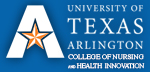 University Library Resources for Online Students:Peace Williamson, Nursing Librarian Phone: (817) 272-7433 E-mail: peace@uta.edu Research Information on Nursing: http://libguides.uta.edu/nursing Resources often used by online students:  http://library.uta.edu/distance-disability-services Disability Accommodations: UT Arlington is on record as being committed to both the spirit and letter of all federal equal opportunity legislation, including The Americans with Disabilities Act (ADA), The Americans with Disabilities Amendments Act (ADAAA), and Section 504 of the Rehabilitation Act. All instructors at UT Arlington are required by law to provide “reasonable accommodations” to students with disabilities, so as not to discriminate on the basis of disability. Students are responsible for providing the instructor with official notification in the form of a letter certified by the Office for Students with Disabilities (OSD).  Students experiencing a range of conditions (Physical, Learning, Chronic Health, Mental Health, and Sensory) that may cause diminished academic performance or other barriers to learning may seek services and/or accommodations by contacting:The Office for Students with Disabilities, (OSD): www.uta.edu/disability or calling 817-272-3364.Counseling and Psychological Services, (CAPS):   www.uta.edu/caps/ or calling 817-272-3671.Only those students who have officially documented a need for an accommodation will have their request honored. Information regarding diagnostic criteria and policies for obtaining disability-based academic accommodations can be found at www.uta.edu/disability or by calling the Office for Students with Disabilities at (817) 272-3364.Student Evaluation of Course:Students are asked to please complete the anonymous course evaluation upon completion of this course.  We use information gathered from student feedback to guide our overall continual improvement process.  Thank you!Title IX: The University of Texas at Arlington does not discriminate on the basis of race, color, national origin, religion, age, gender, sexual orientation, disabilities, genetic information, and/or veteran status in its educational programs or activities it operates. For more information, visit uta.edu/eos. For information regarding Title IX, visit www.uta.edu/titleIX.Schedule Adjustments:As the instructor for this course, I reserve the right to adjust this schedule in any way that serves the educational needs of the students enrolled in this course. – Lynn Berger, MSN, ANP-BCStudents must have an up-to-date computer system with wired (not wireless) high-speed Internet in addition to e-mail and internet skills. The entire course will be delivered in an online format. Respondus:Tests and quizzes will be given using Respondus Lockdown Browser with webcam monitoring. You will be required to download Respondus to complete any quiz or test. Respondus can be downloaded at: http://www.respondus.com/lockdown/download.php?id=163943837For additional details on using Respondus Lockdown Browser, review this Student Quick Start Guide (PDF) in Blackboard.Tripod and Webcam:You will need an external high definition (1080p) webcam with a tripod. An external webcam with a tripod is required to allow you to meet the requirements of the video monitoring for each quiz and test. An external webcam is one which is separate from your computer or laptop. A Logitech 1082p webcam is the required webcam for the FNP online program. Only a Logitech C920 or Logitech C930e will meet the program requirements. Quiz and Test Taking Rules and Tips:Read the test taking tips prior to each quiz and test. Follow these tips to optimize your computer’s functionality, enhance blackboard’s function, and to minimize technical difficulties. Respondus Lockdown Browser with video monitoring will be used to administer each quiz and test. Please make sure to download Respondus prior to taking your first quiz. Update Respondus prior to completing each quiz and test. Update Java prior to completing each quiz and test. You will need an external high definition (1080p) webcam with a tripod. This will ensure that your IDs and videos are clearly seen. You will use this webcam throughout the online FNP curriculum. An external webcam is one that is separate from your computer or laptop. Using the tripod position the webcam to the side of your desk so that the webcam captures a profile view of you, your computer, and desk. The webcam should provide a clear view of you, the desk and computer from the level of the desk up. To ensure your webcam is working properly, complete the webcam test prior to taking every quiz and test. If you are kicked out of a quiz or test, close your browser completely, reopen it, and log back into Respondus lockdown browser to continue taking the quiz or test. A photo ID is required to take the test. Show your driver’s license or Mav ID when prompted by the system. Only your driver’s license or Mav ID are acceptable forms of identification. A work ID badge, passport, or other forms of ID are not acceptable and should not be used. Your photo ID must be held close enough to the camera to be read. The photo must be facing the camera. If the image of your ID is not legible you will be asked to provide an electronic copy of your driver’s license or Mav ID to verify your identity. Your grade will not be released until your identify has been verified. Failure to verify your identity will result in a zero for the quiz or test. You will be asked to show your environment. When you are prompted please rotate the camera to show your desk and the room in its entirety. Please ensure that there are no lights shining in front of the webcam. This will obscure the images taken by the webcam. Your desk must be completely clear of all materials. Papers, pencils, pens, books, electronics, cell phones, tablets etc. are not allowed on or around your desk while taking a quiz or test. Drinks are not allowed while taking a quiz or test. No one else may be in the room while you are taking a quiz or test. Once you have started a quiz or test you are not allowed to leave your desk. You must complete and submit the quiz or test prior to leaving your desk. Plug in laptops and computers prior to starting the quiz or test.Talking is prohibited. The use of any electronics is strictly prohibited. Hats may not be worn while taking a quiz or test. Any violation in the above rules may result in any and all of the following: A point deduction up to and including a grade of zero on the respective quiz or test. The student may be reported to The Office of Student Conduct. If The Office of Student Conduct determines the reported student has participated in academic dishonesty the consequences may include any or all of the following: a quiz or test score of zero, course failure, probation, suspension or expulsion from the university. Plagiarism:Plagiarism is prohibited. Any assignment determined to have been plagiarized will be given a zero and the student reported for academic dishonesty. Copying your answers from your textbooks, journal articles, any website or any source is considered plagiarism. All of your work is to be in your own words, paraphrased and referenced according to APA style. Using quoted sentences is not an acceptable manner in which to complete any assignment in this course and does not reflect synthesis of the material. Consequently the use of quoted sentences will result in a point deduction up to and including a zero. Safe Assign: Safe assign is an electronic system which helps to identify plagiarized assignments. All student assignments are subject to being submitted to safe assign at any time to evaluate for plagiarism. Case studies and the electronic poster presentation will automatically be submitted to safe assign and evaluated for plagiarism. Discussion board posts may randomly be submitted to safe assign or may be submitted if plagiarism is suspected. Plagiarism: Copying another student’s paper or any portion of it is plagiarism. Copying a portion of published material (e.g., books or journals) without adequately documenting the source is plagiarism. Consistent with APA format, if five or more words in sequence are taken from a source, those words must be placed in quotes and the source referenced with author’s name, date of publication, and page number of publication. If the author’s ideas are rephrased, by transposing words or expressing the same idea using different words, the idea must be attributed to the author by proper referencing giving the author’s name and date of publication.  If a single author’s ideas are discussed in more than one paragraph, the author must be referenced, according to APA format.  Authors whose words or ideas have been used in the preparation of a paper must be listed in the references cited at the end of the paper. Students are expected to review the plagiarism module from the UT Arlington Central Library via http://library.uta.edu/plagiarism/index.html This is repeated here.  At least one of the two needs to go under global stuff in the orientation, probably both.Student Support Services: UT Arlington provides a variety of resources and programs designed to help students develop academic skills, deal with personal situations, and better understand concepts and information related to their courses. Resources include tutoring, major-based learning centers, developmental education, advising and mentoring, personal counseling, and federally funded programs. For individualized referrals, students may visit the reception desk at University College (Ransom Hall), call the Maverick Resource Hotline at 817-272-6107, send a message to resources@uta.edu, or view the information at www.uta.edu/resources. Does this apply to online?  Please find out what specifically applies to them and let’s get that message.Drop Policy: Students may drop or swap (adding and dropping a class concurrently) classes through self-service in MyMav from the beginning of the registration period through the late registration period. After the late registration period, students must see their academic advisor to drop a class or withdraw. Undeclared students must see an advisor in the University Advising Center. Drops can continue through a point two-thirds of the way through the term or session. It is the student's responsibility to officially withdraw if they do not plan to attend after registering. Students will not be automatically dropped for non-attendance. Repayment of certain types of financial aid administered through the University may be required as the result of dropping classes or withdrawing. For more information, contact the Office of Financial Aid and Scholarships (http://wweb.uta.edu/aao/fao/).Drop Policy:Graduate students who wish to change a schedule by either dropping or adding a course must first consult with their Graduate Advisor. Regulations pertaining to adding or dropping courses are described below. Adds and drops may be made through late registration either on the Web at MyMav or in person through the student’s academic department. Drops can continue through a point two-thirds of the way through the term or session. It is the student's responsibility to officially withdraw if they do not plan to attend after registering. Students will not be automatically dropped for non-attendance. Repayment of certain types of financial aid administered through the University may be required as the result of dropping classes or withdrawing. Contact the Office of Financial Aid and Scholarships at http://wweb.uta.edu/aao/fao/The last day to drop a course is listed in the Academic Calendar available at http://www.uta.edu/records/services/academic-partnershipprograms.php#summer Make generic and leave vague for the different potential lengths of courses.  Needs to go under program stuff.                                          LAST DAY TO DROP COURSE                                                       March 31st 2017A student may not add a course after the end of late registration.A student dropping a graduate course after the Census Date but on or before the last day to     drop may with the agreement of the instructor, receive a grade of W but only if passing the   course with a C or better average. A grade of W will not be given if the student does not have at least a C average. In such instances, the student will receive a grade of F if he or she withdraws from the class. Students dropping a course must: (1) Contact course faculty to obtain permission to drop the course with a grade of “W”. (2) Contact your graduate advisor to obtain the form and further instructions Student Success Faculty:  In order to assist masters nursing students who are at academic risk or who need academic support, there are graduate faculty members available to you.  The goal of the success faculty members is to support student achievement in masters-level coursework so students can reach their educational goals.  Students may contact a success faculty member directly, or a course instructor may encourage you to contact a success faculty member.The following are success faculty in the MSN Program:Dr. Donelle Barnes is available as a writing coach to assist students in the MSN Core courses; theory, research, and evidence based practice.  Since these courses are writing intensive, Dr. Barnes can help students improve the clarity and organization of their written papers.  She can be reached via email: donelle@uta.eduDr. Mary Schira is available as a success faculty to assist with diverse resources that may include study skills, testing challenges/approaches, managing multiple responsibilities, and addressing personal issues impacting academic performance.   Course content challenges may also be addressed, with referral to additional resources as indicated.  Dr. Schira can be reached via email:  schira@uta.eduStudent Code of Ethics: The University of Texas at Arlington College of nursing supports the Student Code of Ethics Policy. Students are responsible for knowing and complying with the Code. The Code can be found in the student handbook online: http://www.uta.edu/nursing/msn/msn-studentsNo Gift Policy: In accordance with Regent Rules and Regulations and the UTA Standards of Conduct, the College of Nursing has a “no gift” policy. A donation to one of the UTA College of Nursing Scholarship Funds, found at the following link: is http://www.uta.edu/nursing/student-  resources/scholarship would be an appropriate way to recognize a faculty member’s contribution to your learning.   For information regarding Scholarship Funds, please contact the Dean’s office.Online Conduct:  The discussion board should be viewed as a public and professional forum for course- related discussions. Students are free to discuss academic matters and consult one another regarding academic resources. The tone of postings should be professional in nature. It is not appropriate to post statements of a personal or political nature, or statements criticizing classmates or faculty. Inappropriate statements/language will be deleted by the course faculty and may result in denied access to the Discussion boards. Refer to UTACON Student Handbook for more information.Judy Leflore, PhD, RN, NNP-BC, CPNP-PC & AC, ANEF, FAANInterim Associate DeanGraduate Nursing ProgramsDirector, PNP, ACPNP, NNP ProgramsOffice # 518-Pickard HallEmail: jleflore@uta.edu Felicia Chamberlain, AP Program CoordinatorOffice # 515- Pickard Hall (817)-272-0659Email: chamberl@uta.edu Janyth Arbeau-Mauricio, Clinical CoordinatorOffice # 610-Pickard Hall (817) 272-0788Email address:  mauricio@uta.edu or npclinicalclearance@uta.eduAngel Trevino-Korenek, Clinical CoordinatorOffice # 610-Pickard Hall (817) 272-6344Email address: angel.korenek@uta.edu Janette Rieta, AP/Campus Programs, Administrative AssistantOffice # 510-Pickard Hall (817) 272-1039Email: jrieta@uta.eduKimberly Doubrava, Support Specialist IIOffice # 612-Pickard Hall (817) 272-9373Email address:  khodges@uta.edu or npclinicalclearance@uta.eduLisa Rose, AP/Campus Programs, Academic Advisor II (A-G)Office # 628B – Pickard Hall (817) 272-9591Email: lrose@uta.edu Rebekah Black, AP/Campus Programs, Academic Advisor (H-O)Office # 630- Pickard Hall (817)-272-2291Email: rjblack@uta.eduCaitlin Wade, AP/Campus Program, Academic Advisor II (P-Z)Office # 631 – Pickard Hall (817) 272-9397Email: cwade@uta.edu  Week/ModuleModule Topics / TitlesLesson Topics / Lesson Titles1The Health History & Diagnostic ReasoningLesson 1: Patient Interviewing and the Health HistoryLesson 2: Cultural Competency and Spiritual Considerations in Advanced AssessmentLesson 3: Health Risk Screening and AssessmentLesson 4: Nutritional AssessmentLesson 5: Diagnostic Reasoning and Differential Diagnosis2Overview of Assessment Techniques, Objective Data, & RecordingLesson 1: Exam Techniques and Equipment for Advanced AssessmentLesson 2: Assessment of Vital Signs, Pain, and Growth & Measurement ParametersLesson 3: Recording and Documenting Assessment Data3Getting Started: The General Survey & Assessment of Skin/Hair/NailsLesson 1: The General SurveyLesson 2: Assessment of Skin/Hair/Nails4Head/Neck/Associated Structures & EENT AssessmentLesson 1: Assessment of the Head, Neck, and Lymphatic SystemsLesson 2: Assessment of Eyes, Ears, Nose, and Throat (EENT)5Respiratory & CV StructuresLesson 1: Assessment of Chest and LungsLesson 2: Assessment of Heart and Blood Vessels6The TorsoLesson 1: Assessment of Breasts and AxillaeLesson 2: Assessment of the Abdomen7Male/Female Genitalia & Associated StructuresLesson 1: Assessment of the Female GenitaliaLesson 2: Assessment of the Male GenitaliaLesson 3: Assessment of the Anus, Rectum, and Prostate8Neuro, MSK, & the Sports Participation EvaluationLesson 1: Assessment of the Neurological SystemLesson 2: Assessment of the Musculoskeletal SystemLesson 3: The Sports Participation Evaluation/Physical9Psychiatric/Mental Health AssessmentLesson 1: Advanced Psychiatric Assessment Across the Lifespan10Putting It All TogetherLesson 1: Putting it All Together: The Comprehensive Health History and Physical ExaminationLesson 2: Critical thinking in Advanced Health Assessment and Diagnostic ReasoningLesson 3: Emergent Findings in Advanced Assessment11Wrap Up/Final Exam WeekN/ACourse Objective(s)Module Number and Objective(s)M (Module #)L (Lesson #)O (Objective #)Assessment ItemObtain comprehensive & problem-focused health history across the lifespan.M1 - L1, O: 1,3,4M1 - L2, O: 1,3,5M1 - L3, O: 1,3,4,6M1 – L4, O: 1,3,4,6,7M1 – L5, O: 1,3,4,7M2 – L2, O: 1M8 – L3, O: 1M9 – L1, O: 1,3,4,7,8,10M10 – L1/L2/L3, O: 1,3,4,6,10Shadow Health Virtual Assessment ExercisesShadow Health Virtual Focused ExamsPractice QuizzesClinical Lab Skills Evaluation One: Health History & Write-UpClinical Lab Skills Evaluation Two: Problem Focused/Episodic Exam & Write-UpExam 1Exam 2Comprehensive Final ExamObtain comprehensive & problem-focused physical examination across the lifespan. M1 – L1, O: 3,5M2 – L1, O: 2,4,5,6M2 – L2, O: 3,6,7,8M3/M4/M5/M6 – L1/L2, O:     2,3,4,5M7 – L1/L2/L3, O: 2,3,4,5M8 – L1/L2, O: 2,3,4,5M8 – L3, O: 3,6,7,8M9 – L1, O: 3,9,10M10 – L1/L2/L3, O: 3,8,9,10Shadow Health Virtual Assessment ExercisesShadow Health Virtual Focused ExamsShadow Health Virtual Concept labsPractice QuizzesClinical Lab Skills Evaluation Two: Problem Focused/Episodic Exam & Write-UpClinical Lab Skills Evaluation Three: Comprehensive Head-to-Toe Physical Exam & Write-UpExam 1Exam 2Comprehensive Final ExamDocument findings from history and physical exam.M1 – L1/L2/L3/L4/L5, O: 2M2 – L1/L3, O: 1M2 – L2, O: 2M3/M4/M5/M6/M8 – L1/L2, O: 1M7 – L1/L2/L3, O: 1M8 – L3, O: 2M9 – L1, O: 2M10 – L1/L2/L3, O: 2Shadow Health Virtual Assessment ExercisesShadow Health Virtual Focused ExamsClinical Lab Skills Evaluation One: Health History & Write-UpClinical Lab Skills Evaluation Two: Problem Focused/Episodic Exam & Write-UpClinical Lab Skills Evaluation Three: Comprehensive Head-to-Toe Physical Exam & Write-UpExam 1Exam 2Comprehensive Final ExamDevelop appropriate differential diagnoses.M1 – L5, O: 6M2 – L1, O: 3M2 – L2, O: 5M2 – L3, O: 2M8 – L3, O: 5M9 – L1, O: 6M10 – L1/L2/L3, O: 7Shadow Health Virtual Assessment ExercisesShadow Health Virtual Focused ExamsPractice QuizzesClinical Lab Skills Evaluation Two: Problem Focused/Episodic Exam & Write-UpClinical Lab Skills Evaluation Three: Comprehensive Head-to-Toe Physical Exam & Write-UpExam 1Exam 2Comprehensive Final ExamDifferentiate among normal variations, normal and abnormal findings across the lifespan. M1 – L1, O: 4M1 – L2, O: 5M1 – L3, O: 6M1 – L4/L5, O: 7M2 – L1, O: 6M2 – L2, O: 8M2 – L3, O: 3M3/M4/M5/M6/M8 – L1/L2,       O: 5M7 – L1/L2/L3, O: 5M8 – L3, O: 8M9 – L1, O: 10M10 – L1/L2/L3, O: 10Shadow Health Virtual Assessment ExercisesShadow Health Virtual Focused ExamsShadow Health Virtual Concept labsPractice QuizzesClinical Lab Skills Evaluation Two: Problem Focused/Episodic Exam & Write-UpClinical Lab Skills Evaluation Three: Comprehensive Head-to-Toe Physical Exam & Write-UpExam 1Exam 2Comprehensive Final ExamIncorporate socio/cultural beliefs, values and practices relevant to health into assessment.M1 – L1/L2/L3/L4/L5, O: 3M2 – L1, O: 2M2 – L2, O: 3M3/M4/M5/M6 – L1/L2, O: 2M7 – L1/L2/L3, O: 2M8 – L1/L2, O: 2M8 – L3, O: 3M9 – L1, O: 3M10 – L1/L2/L3, O: 3Shadow Health Virtual Assessment ExercisesShadow Health Virtual Focused ExamsShadow Health Virtual Concept labsPractice QuizzesClinical Lab Skills Evaluation One: Health History & Write-UpClinical Lab Skills Evaluation Two: Problem Focused/Episodic Exam & Write-UpClinical Lab Skills Evaluation Three: Comprehensive Head-to-Toe Physical Exam & Write-UpExam 1Exam 2Comprehensive Final ExamProvide health promotion and disease prevention services based on age, developmental stage, family history and ethnicity. M1 – L2, O: 4M1 – L3/L4/L5, O: 5M2 – L2, O: 4M8 – L3, O: 4M9 – L1, O: 5M10 – L1/L2/L3, O: 5Shadow Health Virtual Assessment ExercisesShadow Health Virtual Focused ExamsPractice QuizzesClinical Lab Skills Evaluation One: Health History & Write-UpClinical Lab Skills Evaluation Two: Problem Focused/Episodic Exam & Write-UpClinical Lab Skills Evaluation Three: Comprehensive Head-to-Toe Physical Exam & Write-UpExam 1Exam 2Comprehensive Final Exam(ALL TIMES ARE CENTRAL STANDARD TIMES WITH NO EXCEPTIONS)Course or Module ActivityDue Date/TimeAssignment DetailsPathway to Graduation – Orientation  (Course One)Personal Graduation PlanMust be submitted by the end of a student’s first course in the program.  N/A if completedPathway to Graduation – Let’s Get Clinical  (Courses Two through Fourteen)Items as Indicated Within “Let’s Get Clinical.”  Week Five, Saturday, 23:59As per UTACONHI program guidelinesModule/Week One  Attestation StatementWednesday 23:59 Completed in BlackboardReadingsSaturday 23:59Seidel et al. – Chapter 1, The History and Interviewing Process, pp. 1-20Seidel et al. – Chapter 2, Cultural Competency, pp. 21-29Allen & Crouch – Book Chapter, Cultural and Spiritual Health Assessment, pp. 311-330 (found on Blackboard in Course Readings)Dains et al. – Chapter 2, Evidence-Based Health Screening, pp. 6-10Seidel et al. – Chapter 7, Nutrition, pp. 95-113Dains et al. – Chapter 39, Weight Loss/Gain [Unintentional] (Common Systemic Problems), pp. 194-207Dains et al. – Chapter 1,  Clinical Reasoning, Differential Diagnosis, Evidence-Based Practice, and Symptom Analysis, pp. 1-5LecturesSaturday 23:59Powerpoint Lecture: The Health History Interview VideosSaturday 23:59Mosby Video: Effective Communication and Interview SkillsClinical Practice ActivitiesSaturday 23:59Shadow Health: Conversation Concept Lab ‘Rachel Adler’ Personal Clinical Practice Exercise: Health History Interview – with family member, friend, or colleague etc.Weekly Meeting with Clinical Faculty (Q & A, demo/practice) Shadow Health Assignments / Practice QuizzesSaturday 23:59See practice activities above for Shadow Health Concept LabShadow Health Registration and Digital Clinical Experience Orientation Video Practice Quiz: Seidel et al. – Chapter 1, The History and Interviewing ProcessPractice Quiz: Seidel et al. – Chapter 2, Cultural CompetencyPractice Quiz: Seidel et al. – Chapter 7, NutritionShadow Health Assessment Exercise: Health History ‘Tina Jones’ Respondus Practice TestSaturday 23:59Completed in Blackboard; Requires use of Respondus Lockdown Browser and WebcamKaltura Practice Video Submission – Student introductionSaturday 23:59See Further Instructions in Syllabus/Blackboard, submitted in BlackboardModule/Week TwoReadingsSaturday 23:59Seidel et al. – Chapter 3, Examination Techniques and Equipment, pp. 30-49Seidel et al. – Chapter 4, Vital Signs and Pain Assessment, pp. 50-63Seidel et al. – Chapter 6, Growth and Measurement, pp. 79-94Dains et al. – Chapter 17, Fever (Common Systemic Problems), pp. 194-207Seidel et al. – Chapter 26, Recording Information, pp. 616-631Lectures Saturday 23:59Powerpoint Lecture: UTACONHI Documentation of Assessment Findings and Best PracticesVideosSaturday 23:59N/AClinical Practice ActivitiesSaturday 23:59 Weekly Meeting with Clinical Faculty (Q & A, demo/practice)Shadow Health Assignments / Practice QuizzesSaturday 23:59Practice Quiz: Seidel et al. – Chapter 3, Examination Techniques and EquipmentPractice Quiz: Seidel et al. – Chapter 4, Vital Signs and Pain AssessmentPractice Quiz: Seidel et al. – Chapter 6, Growth and MeasurementPractice Quiz: Seidel et al. – Chapter 6, Growth and MeasurementClinical Lab Skills Evaluation One: Video & Write-UpSaturday 23:59 (Video and Write-Up both due/submitted to Blackboard)See Further Instructions in Syllabus/Blackboard, submitted in BlackboardModule/Week ThreeReadingsSaturday 23:59Seidel et al. – Chapter 5, Mental Status, pp. 66-67 (Physical Appearance & Behavior/State of Consciousness only)Seidel et al. – Chapter 24, Putting It All Together, p. 597 (General Inspection only)Dains et al. – Chapter 16, Fatigue (Common Systemic Problems), pp. 184-193Seidel et al. – Chapter 8, Skin, Hair, and Nails, pp. 114-165Dains et al. – Chapter 28, Rashes and Skin Lesions, pp. 325-343LecturesSaturday 23:59N/AVideosSaturday 23:59Mosby Video: Skin, Hair, and NailsClinical Practice ActivitiesSaturday 23:59Personal Clinical Practice Exercise: General Survey and Skin/Hair/Nails Assessment – with family member, friend, or colleague etc.Weekly Meeting with Clinical Faculty (Q & A, demo/practice) Shadow Health Assignments / Practice QuizzesSaturday 23:59Practice Quiz: Seidel et al. – Chapter 8, Skin, Hair, and Nails,Module/Week FourReadingsSaturday 23:59Seidel et al. – Chapter 9, Lymphatic System, pp. 166-183Seidel et al. – Chapter 10, Head and Neck, pp. 184-203Seidel et al. – Chapter 11, Eyes, pp. 204-230Seidel et al. – Chapter 12, Ears, Nose, and Throat, pp. 231-259Dains et al. – Chapter 15, Earache, pp. 174-183Dains et al. – Chapter 21, Hoarseness, pp. 248-255Dains et al. – Chapter 25, Nasal Symptoms and Sinus Congestion, pp. 301-309Dains et al. – Chapter 30, Red Eye, pp. 357-368Dains et al. – Chapter 32, Sore Throat, pp. 381-389Dains et al. – Chapter 38, Vision Loss, pp. 446-457LecturesSaturday 23:59N/AVideosSaturday 23:59Mosby Video: Head, Neck, and Lymphatic System Mosby Video: Eyes Mosby Video: Ears, Nose, and Throat Clinical Practice ActivitiesSaturday 23:59Personal Clinical Practice Exercise: Head, Neck, and Lymphatic Assessment – with family member, friend, or colleague etc.Personal Clinical Practice Exercise: EENT Assessment – with family member, friend, or colleague etc.Weekly Meeting with Clinical Faculty (Q & A, demo/practice)Shadow Health Assignments / Practice QuizzesSaturday 23:59Practice Quiz: Seidel et al. – Chapter 9, Lymphatic SystemPractice Quiz: Seidel et al. – Chapter 10, Head and NeckPractice Quiz: Seidel et al. – Chapter 11, EyesPractice Quiz: Seidel et al. – Chapter 12, Ears, Nose, and ThroatShadow Health Assessment Exercise: HEENT  ‘Tina Jones’ Module/Week Five ReadingsSaturday 23:59Seidel et al. – Chapter 13, Chest and Lungs, pp. 260-293Dains et al. – Chapter 11, Cough, pp. 118-132Dains et al. – Chapter 14, Dyspnea, pp. 159-173Seidel et al. – Chapter 14, Heart, pp. 294-331Seidel et al. – Chapter 15, Blood Vessels, pp. 332-349Dains et al. – Chapter 8, Chest Pain, pp. 81-96Dains et al. – Chapter 26, Palpitations, pp. 310-317Dains et al. – Chapter 33, Syncope, pp. 390-397LecturesSaturday 23:59N/AVideosSaturday 23:59Mosby Video: Chest and LungsMosby Video: HeartMosby Video: Blood VesselsClinical Practice ActivitiesSaturday 23:59Shadow Health: Respiratory Concept Lab Personal Clinical Practice Exercise: Chest and Lungs Assessment – with family member, friend, or colleague etc.Shadow Health: Cardiovascular Concept Lab Personal Clinical Practice Exercise: Heart and Blood Vessels Assessment – with family member, friend, or colleague etc.Weekly Meeting with Clinical Faculty (Q & A, demo/practice) Shadow Health Assignments / Practice QuizzesSaturday 23:59See practice activities above for Shadow Health Concept LabsPractice Quiz: Seidel et al. – Chapter 13, Chest and LungsPractice Quiz: Seidel et al. – Chapter 14, HeartPractice Quiz: Seidel et al. – Chapter 15, Blood VesselsShadow Health Assessment Exercise: Respiratory ‘Tina Jones’Shadow Health Focused Exam: Cough ‘Danny Rivera age 8’ Shadow Health Assessment Exercise: Cardiovascular ‘Tina Jones’ Shadow Health Focused Exam: Chest Pain ‘Brian Foster age 58’ Items as Indicated Within “Let’s Get Clinical.”  Week Five, Saturday, 23:59As per UTACONHI program guidelinesClinical Skills Lab Assignments Checklist/Attestation FormSaturday 23:59Signed / Submitted within Blackboard for review by Clinical InstructorsModule/Week SixReadingsSaturday 23:59Seidel et al. – Chapter 16, Breasts and Axillae, pp. 350-369Dains et al. – Chapter 6, Breast Lumps and Nipple Discharge, pp. 61-72Dains et al. – Chapter 7, Breast Pain, pp. 73-80Seidel et al. – Chapter 17, Abdomen, pp. 370-415 Dains et al. – Chapter 3, Abdominal Pain, pp. 11-32Dains et al. – Chapter 10, Constipation, pp. 110-117Dains et al. – Chapter 12, Diarrhea, pp. 133-147Dains et al. – Chapter 20, Heartburn and Indigestion, pp. 235-247LecturesSaturday 23:59N/AVideosSaturday 23:59Mosby Video: Breasts and Axillae Mosby Video: Abdomen Clinical Practice ActivitiesSaturday 23:59Personal Clinical Practice Exercise: Axillae ONLY – with family member, friend, or colleague etc.Shadow Health: Gastrointestinal Concept Lab Personal Clinical Practice Exercise: Abdominal Assessment – with family member, friend, or colleague etc.Weekly Meeting with Clinical Faculty (Q & A, demo/practice) Shadow Health Assignments / Practice QuizzesSaturday 23:59See practice activities above for Shadow Health Concept LabPractice Quiz: Seidel et al. – Chapter 16, Breasts and AxillaePractice Quiz: Seidel et al. – Chapter 17, AbdomenShadow Health Assessment Exercise: Gastrointestinal ‘Tina Jones’ Shadow Health Focused Exam: Abdominal Pain ‘Esther Park age 78’ Exam 1Friday 08:00 – Sunday 23:59See Further Instructions in Syllabus/Blackboard, completed in Blackboard; Requires use of Respondus Lockdown Browser and WebcamModule/Week SevenReadingsSaturday 23:59Seidel et al. – Chapter 18, Female Genitalia, pp. 416-465Dains et al. – Chapter 34, Urinary Incontinence, pp. 398-408Dains et al. – Chapter 35, Urinary Problems in Females and Children, pp. 409-418Dains et al. – Chapter 5, Amenorrhea, pp. 47-60Dains et al. – Chapter 36 Vaginal Bleeding, pp. 419-433Dains et al. – Chapter 37, Vaginal Discharge and Itching, pp. 434-445Seidel et al. – Chapter 19, Male Genitalia, pp. 466-484Dains et al. – Chapter 18, Genitourinary Problems in Males, pp. 208-220Dains et al. – Chapter 27, Penile Discharge, pp. 318-324Seidel et al. – Chapter 20, Anus, Rectum, and Prostate, pp. 485-500Dains et al. – Chapter 29, Rectal Pain, Itching, and Bleeding, pp. 344-356LecturesSaturday 23:59N/AVideosSaturday 23:59Mosby Video: Female Genitalia, Reproductive Tract, and Rectum Mosby Video: Male Genitalia and Rectum Review UTACONHI Student Example Video of Problem Focused Exam DemonstrationClinical Practice ActivitiesSaturday 23:59Weekly Meeting with Clinical Faculty (Q & A, demo/practice) Shadow Health Assignments / Practice QuizzesSaturday 23:59Practice Quiz: Seidel et al. – Chapter 18, Female GenitaliaPractice Quiz: Seidel et al. – Chapter 19, Male GenitaliaPractice Quiz: Seidel et al. – Chapter 20, Anus, Rectum, and ProstateClinical Lab Skills Evaluation Two: Problem-Focused/Episodic Exam with Faculty & Write-Up Scheduled with Clinical Faculty to be performed via Zoom appointment during Week 7; Must be completed by Saturday at 23:59; Write-Up due/submitted to Blackboard within 24 hours of ExamSee Further Instructions in Syllabus/Blackboard, submitted in BlackboardReview the UTACONHI Problem-Focused Exam Student Demonstration Video in BlackboardModule/Week EightReadingsSaturday 23:59Seidel et al. – Chapter 22, Neurologic System, pp. 544-580Dains et al. – Chapter 13, Dizziness, pp. 148-158Dains et al. – Chapter 19, Headache, pp. 221-234Seidel et al. – Chapter 21, Musculoskeletal System, pp. 501-543Dains et al. – Chapter 22, Lower Extremity Limb Pain, pp. 256-274Dains et al. – Chapter 23, Upper Extremity Limb Pain, pp. 275-287Dains et al. – Chapter 24, Low Back Pain (Acute), pp. 288-300Seidel et al. – Chapter 23, Sports Participation Evaluation, pp. 581-593LecturesSaturday 23:59N/AVideosSaturday 23:59Mosby Video: Neuro – Mental Status, Speech, and Cranial Nerves Mosby Video: Neuro – Motor/Sensory Functions and Reflexes Mosby Video: Musculoskeletal Clinical Practice ActivitiesSaturday 23:59Personal Clinical Practice Exercise: Neurological Assessment – with family member, friend, or colleague etc.Personal Clinical Practice Exercise: MSK Assessment – with family member, friend, or colleague etc.Shadow Health Assignments / Practice QuizzesSaturday 23:59Practice Quiz: Seidel et al. – Chapter 22, Neurologic SystemPractice Quiz: Seidel et al. – Chapter 21, Musculoskeletal SystemPractice Quiz: Seidel et al. – Chapter 23, Sports Participation EvaluationShadow Health Assessment Exercise: Musculoskeletal ‘Tina Jones’ Shadow Health Assessment Exercise: Neurological ‘Tina Jones’ Module/Week NineReadingsSaturday 23:59Seidel et al. – Chapter 5, Mental Status, pp. 64-78Dains et al. – Chapter 4, Affective Changes, pp. 33-46Dains et al. – Chapter 9, Confusion in Older Adults, pp. 97-109Dains et al. – Chapter 31, Sleep Problems, pp. 369-380Powerpoint: Cognitive Screenings Review Lecture Slides (Read Only)LecturesSaturday 23:59Video Lecture: Psychiatric EvaluationVideo Lecture: Psych Eval of a ChildVideo Lecture: Diagnosing DepressionVideo Lecture: SuicideVideo Leture: Physical Exam and Lab Results in Eating DisordersVideo Lecture: Child/Adolescent Mental Health: ADHD ConcernsVideo Lecture: Neurocognitive Disorders: Assessment & ScreeningVideosSaturday 23:59Video: Demonstration of the Folstein MMSEVideo: Full Psychiatric Evaluation of Adult Patient ‘Wyatt’Video: Adolescent Psychiatric Evaluation of ‘Chase’, Part 1Video: Adolescent Psychiatric Evaluation of ‘Chase’, Part 2Video: Discussion of the Adolescent Psychiatric Evaluation of ‘Chase’ by Dr. Carol LieserVideo: Psychiatric interview of a depressed patient in primary careVideo: Psychiatric interview of an anxious patient in primary careVideo: Use of SBIRT in an older, hospitalized male patientClinical Practice ActivitiesSaturday 23:59Personal Clinical Practice Exercise: Folstein MMSE, SLUMS, MoCA, and Mini Cog – with family member, friend, or colleague etc.Personal Clinical Practice Exercise: Download, save, and review the Vanderbilt ADHD Parent and Teacher Screening Tools – may administer to family member, friend, or colleague etc., and review the results; Be sure to review the teacher screening tool as wellWeekly Meeting with Clinical Faculty (Q & A, demo/practice) Shadow Health Assignments / Practice QuizzesSaturday 23:59Practice Quiz: Seidel et al. – Chapter 5, Mental StatusShadow Health Assessment Exercise: Mental Health ‘Tina Jones’ Module/Week TenReadingsSaturday 23:59Seidel et al. – Chapter 24, Putting It All Together, pp. 594-609Seidel et al. – Chapter 25, Taking the Next Steps: Critical Thinking, pp. 610-615Seidel et al. – Chapter 27, Emergency or Life-Threatening Situations, pp. 632-644LecturesSaturday 23:59Review Powerpoint Lecture: UTACONHI Documentation of Assessment Findings and Best PracticesVideosSaturday 23:59Mosby Video: Putting It All Together Mosby Video: Putting It All Together – Child Mosby Video: Physical Exam of the Hospitalized Patient Review UTACONHI Student Demonstration Video of Comprehensive Head-to-Toe Physical Assessment/Exam Clinical Practice ActivitiesSaturday 23:59Personal Clinical Practice Exercise: Practice for Comprehensive Head-to-Toe Physical Assessment Demonstration Video due in Week 11 (Clinical lab skills evaluation 3 – with family member, friend, or colleague etc.Weekly Meeting with Clinical Faculty (Q & A, demo/practice) Shadow Health Assignments / Practice QuizzesSaturday 23:59Practice Quiz: Seidel et al. – Chapter 24, Putting It All TogetherPractice Quiz: Seidel et al. – Chapter 25, Taking the Next Steps: Critical ThinkingShadow Health Assessment Exercise: Capstone Assignment – Comprehensive Head-to-Toe Assessment ‘Tina Jones’ Exam 2Friday 08:00 – Sunday 23:59See Further Instructions in Syllabus/Blackboard, completed in Blackboard; Requires use of Respondus Lockdown Browser and WebcamClinical Skills Lab Assignments Checklist/Attestation FormSaturday 23:59Signed / Submitted within Blackboard for review by Clinical InstructorsModule/Week ElevenClinical Lab Skills Evaluation Three: Comprehensive Head-to-Toe Physical Examination Video & Write-Up Wednesday 23:59 ***Please note due date/time as this differs from most other activities in the course!See Further Instructions in Syllabus/Blackboard, submitted in BlackboardReview UTACONHI Student Demonstration Video of Comprehensive Head-to-Toe Physical Assessment/Exam and Write-UpComprehensive Final ExamFriday 08:00 – Sunday 23:59See Further Instructions in Syllabus/Blackboard, completed in Blackboard; Requires use of Respondus Lockdown Browser and WebcamExamMajor Topics/(# questions)Total # Questions on ExamEXAM 1(Covers Content in Weeks 1-5 only)Patient Interviewing/Health History (5)Cultural Competency (3)Spiritual Considerations (2)Health Risk Screening/Assessment (2)Nutritional Assessment (3)Diagnostic Reasoning/Differential Diagnosis (5)Exam Techniques/Equipment (5)Vital Signs/Pain/Growth & Measurement (4)Recording & Documenting (3)General Survey (3)Skin/Hair/Nails (6)Head/Neck/Lymphatics (6)EENT (8)Chest & Lungs (10)Heart & Blood Vessels (10)75EXAM 2(Covers Content in Weeks 6-9 only)Breasts/Axillae (6)Abdomen (13)Female Genitalia (6)Male Genitalia (6)Anus/Rectum/Prostate (4)Neuro (13)MSK (12)Sports Physical (3)Psych (12)75Comprehensive Final Examination(Covers Content in Weeks 1-10)Patient Interviewing/Health History (4)Cultural Competency (3)Spiritual Considerations (2)Health Risk Screening/Assessment (2)Nutritional Assessment (3)Diagnostic Reasoning/Differential Diagnosis (6)Exam Techniques/Equipment (5)Vital Signs/Pain/Growth & Measurement (4)Recording & Documenting (3)General Survey (4)Skin/Hair/Nails (7)Head/Neck/Lymphatics (7)EENT (7)Chest & Lungs (7)Heart & Blood Vessels (7)Breasts/Axillae (5)Abdomen (7)Female Genitalia (5)Male Genitalia (5)Anus/Rectum/Prostate (4)Neuro (7)MSK (7)Sports Physical (3)Psych (7)Emergent Findings (4)125Assignment***ALL post exam activities are to be completed for each moduleAverage/Estimated Activity Time (Clinical Credit Time for Activity)***may be more or less depending on individual student’s needsShadow Health DCE Orientation½ hourHealth History3 ½ hoursHEENT3 hoursRespiratory Concept Lab1 hourRespiratory3 hoursCardiovascular Concept Lab1 hourCardiovascular3 hoursAbdominal/Gastrointestinal Concept Lab1 hourGastrointestinal3 hoursMusculoskeletal3 hoursNeurological3 hoursMental Health3 hoursFocused Exam: Cough: “Danny Rivera” – age 83 hoursFocused Exam: Chest Pain: “Brian Foster” – age 583 hoursFocused Exam: Abdominal Pain: “Esther Park” – age 783 hoursComprehensive Assessment5 hoursAssignmentGraded Weight (percentage of coursework)Expectations for CreditAssignment OptionsHealth History6.6%80% or greater to PassFlexible Turn In &/or Allow ReopeningBody System Concept Labs (x3)6.6%100% to Pass (Graded on participation only: full participation = 100% score)Flexible Turn In &/or Allow ReopeningBody Systems (x7)6.6%80% or greater to PassFlexible Turn In &/or Allow ReopeningFocused Exams (x3)6.6%80% or greater to PassFlexible Turn In &/or Allow ReopeningComprehensive Assessment7.6%80% or greater to PassFlexible Turn In &/or Allow ReopeningRequired Components for Course CreditWeight / Percentage Value Within the CourseEXAM 1 (Didactic)10 %EXAM 2 (Didactic)10 %Comprehensive Final EXAM (Didactic)20 %Didactic Course Total40 %Didactic Course Total40 %Clinical Lab Skills Evaluation 1: Health History Interview & Write-Up (Kaltura Video Submission)10 %Clinical Lab Skills Evaluation 2: Problem-Focused/Episodic Exam with Clinical Faculty & Write-Up (via Zoom)15 %Clinical Lab Skills Evaluation 3: Comprehensive Head-to-Toe Physical Examination Demonstration & Write-Up (Kaltura Video Submission)30 %Shadow Health Digital Clinical Experiences Assignments 2.5%(must complete ALL assignments on time with a score of 80% or better on each assignment to pass. Each worth 6.6pts with comprehensive head-to-toe worth 7.6pts)Course Clinical Experiences Time Log Attestation2.5%(must complete ALL assignments on time. Each worth 50pts)Clinical Course Total60 %Clinical Course Total60 %Total for Course = 100 %Total for Course = 100 %Week/Module #Clinical Skills ActivityClinical Time Awarded in CourseStudent Signature(written or electronic)1Mosby Video: Effective Communication and Interview Skills ½ HR1Shadow Health Registration and Digital Clinical Experience Orientation Video ½ HR1Shadow Health: Conversation Concept Lab ‘Rachel Adler’ 1 HR1Shadow Health Assessment Exercise: Health History ‘Tina Jones’ 3 ½ HRS1Personal Clinical Practice Exercise: Health History Interview  – with family member, friend, or colleague etc.1 HR1Weekly Meeting with Clinical Faculty (Q & A, demo/practice) 1 HR2Clinical lab skills evaluation 1: Video – Health History Interview and Write-up (Kaltura Media) due this week N/A Graded(See gradebook for confirmation of PASS)2Weekly Meeting with Clinical Faculty (Q & A, demo/practice) 1 HR3Mosby Video: Skin, Hair, and Nails ½ HR3Personal Clinical Practice Exercise: General Survey and Skin/Hair/Nails Assessment  – with family member, friend, or colleague etc.1 ½ HRS3Weekly Meeting with Clinical Faculty (Q & A, demo/practice) 1 HR4Mosby Video: Head, Neck, and Lymphatic System ½ HR4Mosby Video: Eyes ½ HR4Mosby Video: Ears, Nose, and Throat ½ HR4Shadow Health Assessment Exercise: HEENT  ‘Tina Jones’ 3 HRS4Personal Clinical Practice Exercise: Head, Neck, and Lymphatic Assessment – with family member, friend, or colleague etc.1 ½  HRS4Personal Clinical Practice Exercise: EENT Assessment  – with family member, friend, or colleague etc.3 HRS4Weekly Meeting with Clinical Faculty (Q & A, demo/practice) 1 HR5Mosby Video: Chest and Lungs½ HR5Mosby Video: Heart½ HR5Mosby Video: Blood Vessels ½ HR5Shadow Health: Respiratory Concept Lab 1 HR5Shadow Health Assessment Exercise: Respiratory ‘Tina Jones’ 3 HRS5Shadow Health Focused Exam: Cough ‘Danny Rivera age 8’ 3 HRS5Shadow Health: Cardiovascular Concept Lab 1 HR5Shadow Health Assessment Exercise: Cardiovascular ‘Tina Jones’ 3 HRS5Shadow Health Focused Exam: Chest Pain ‘Brian Foster age 58’ 3 HRS5Personal Clinical Practice Exercise: Chest and Lungs Assessment – with family member, friend, or colleague etc.1 ½ HRS5Personal Clinical Practice Exercise: Heart and Blood Vessels Assessment – with family member, friend, or colleague etc.1 ½ HRS5Weekly Meeting with Clinical Faculty (Q & A, demo/practice) 1 HR6Mosby Video: Breasts and Axillae ½ HR6Mosby Video: Abdomen ½ HR6Shadow Health: Gastrointestinal Concept Lab1 HR6Shadow Health Assessment Exercise: Gastrointestinal ‘Tina Jones’ 3 HRS6Shadow Health Focused Exam: Abdominal Pain ‘Esther Park age 78’ 3 HRS6Personal Clinical Practice Exercise: Axillae ONLY – with family member, friend, or colleague etc.1 HR6Personal Clinical Practice Exercise: Abdominal Assessment – with family member, friend, or colleague etc.1 ½ HRS6Weekly Meeting with Clinical Faculty (Q & A, demo/practice) 1 HR7Mosby Video: Female Genitalia, Reproductive Tract, and Rectum ½ HR7Mosby Video: Male Genitalia and Rectum ½ HR7Clinical lab skills evaluation 2: Problem-Focused/Episodic Exam with Clinical Faculty and Write-Up (via Zoom)N/A Graded(See gradebook for confirmation of PASS)7Weekly Meeting with Clinical Faculty (Q & A, demo/practice)1 HR8Mosby Video: Neuro – Mental Status, Speech, and Cranial Nerves½ HR8Mosby Video: Neuro – Motor/Sensory Functions and Reflexes½ HR8Mosby Video: Musculoskeletal½ HR8Shadow Health Assessment Exercise: Musculoskeletal ‘Tina Jones’ 3 HRS8Shadow Health Assessment Exercise: Neurological ‘Tina Jones’ 3 HRS8Personal Clinical Practice Exercise: MSK Assessment – with family member, friend, or colleague etc.3 HRS8Personal Clinical Practice Exercise: Neurological Assessment – with family member, friend, or colleague etc.3 HRS8Weekly Meeting with Clinical Faculty (Q & A, demo/practice) 1 HR9Shadow Health Assessment Exercise:Mental Health ‘Tina Jones’ 3 HRS9Video: Demonstration of the Folstein MMSE ¼ HR9Video: Full Psychiatric Evaluation of Adult Patient ‘Wyatt’ 1 HR9Video: Adolescent Psychiatric Evaluation of ‘Chase’, Part 1 ½ HR9Video: Adolescent Psychiatric Evaluation of ‘Chase’, Part 2 ¼ HR9Video: Discussion of the Adolescent Psychiatric Evaluation of ‘Chase’ by Dr. Carol Lieser ¼ HR9Video: Psychiatric interview of a depressed patient in primary care ¼ HR9Video: Psychiatric interview of an anxious patient in primary care ¼ HR9Video: Use of SBIRT in an older, hospitalized male patient ¼ HR9Personal Clinical Practice Exercise: Folstein MMSE, SLUMS, MoCA, and Mini Cog – with family member, friend, or colleague etc.1 HR9Personal Clinical Practice Exercise: Download, save, and review the Vanderbilt ADHD Parent and Teacher Screening Tools – may administer to family member, friend, or colleague etc., and review the results; Be sure to review the teacher screening tool as well½ HR9Weekly Meeting with Clinical Faculty (Q & A, demo/practice)1 HR10Mosby Video: Putting It All Together ½ HR10Mosby Video: Putting It All Together – Child ½ HR10Mosby Video: Physical Exam of the Hospitalized Patient½ HR10Shadow Health Assessment Exercise: Capstone Assignment – Comprehensive Head-to-Toe Assessment ‘Tina Jones’ 5 HRS10Personal Clinical Practice Exercise: Practice for Comprehensive Head-to-Toe Physical Assessment Demonstration Video due in Week 11 (Clinical lab skills evaluation 3) – with family member, friend, or colleague etc.5 HRS10Weekly Meeting with Clinical Faculty (Q & A, demo/practice) 1 HR11Clinical lab skills evaluation 3: Video – Comprehensive Head-to-Toe Physical Examination and Write-Up (Kaltura Media) N/A Graded(See gradebook for confirmation of PASS)Total Course Clinical/Lab Skills HoursTotal Course Clinical/Lab Skills Hours90I attest that I have completed the 90 required clinical/lab skills hours for this courseStudent Signature:(written or electronic)Date:___________Library Home Pagehttp://www.uta.edu/library Subject Guideshttp://libguides.uta.edu Subject Librarianshttp://www.uta.edu/library/help/subject-librarians.php Database Listhttp://libguides.uta.edu/az.php Course Reserveshttp://pulse.uta.edu/vwebv/enterCourseReserve.do Library Cataloghttp://discover.uta.edu/ E-Journalshttp://ns6rl9th2k.search.serialssolutions.com/ Library Tutorialshttp://www.uta.edu/library/help/tutorials.php Connecting from Off-Campushttp://libguides.uta.edu/offcampus Ask A Librarianhttp://ask.uta.edu 